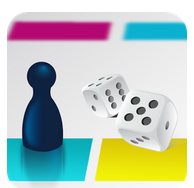 Make & Play Quiz(Designed for Android Tablets)Published on Google Play: https://play.google.com/store/apps/details?id=com.kihdapps.ttac_game or http://tinyurl.com/jj9x8vlMake & Play Quiz allows teachers to design their own unique board game or "quiz", where students can learn or strengthen their skills by playing a game. Each square can have a Question (Multiple Choice, Fill in the Blank or True/False) or an Event (Stop-skip turns, Go forward, Go Back or Get Points). One to four players can play at a time and the games can be shared with others.  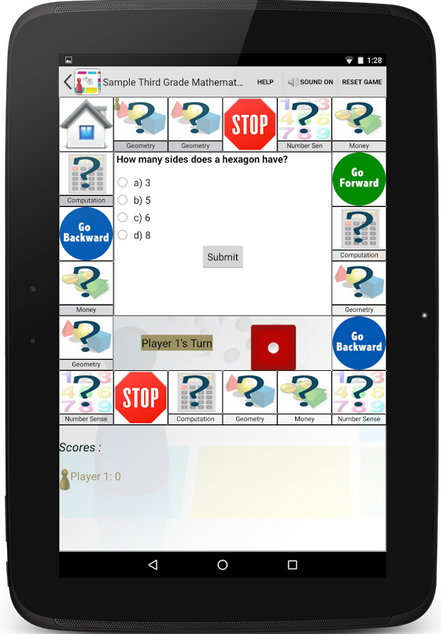 